金門縣新世代環境教育發展主題系列活動-環境教育研習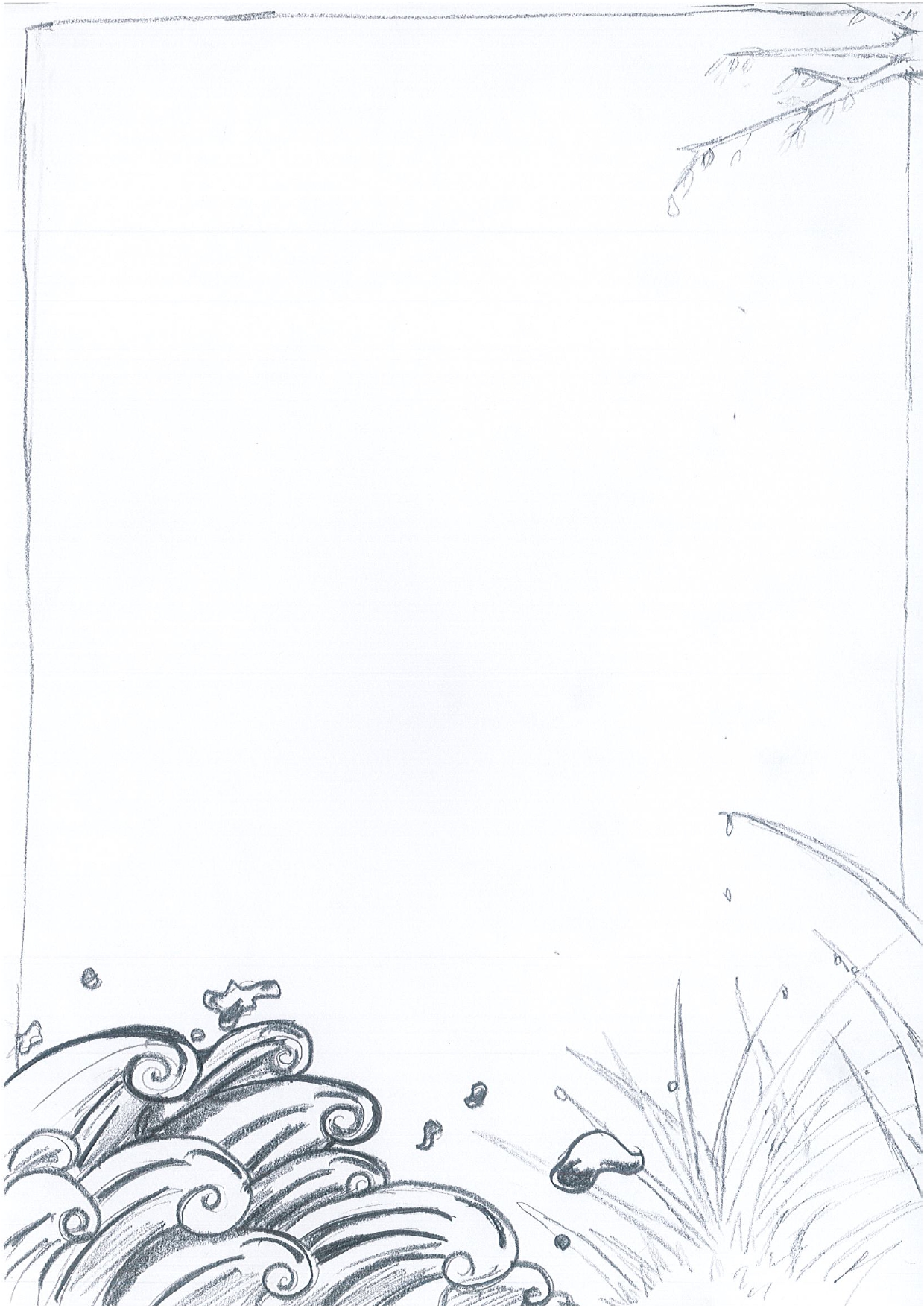 一、辦理時間：112年2月18日(日)二、地點：金沙國中三、參與對象：歡迎對環境教育有興趣的學生參加。四、活動內容：(註：課程規劃內容依實際上課情形調整)五、報名方式：請於113年2月17日〈星期六〉中午12:00前向金沙國中體育衛生組報名。    活動聯絡人：謝亞伶組長，電話：082-352560#23。六、請攜帶個人環保餐具、水壺，午餐由本校提供。時間課程內容講師08:40-09:00報到報到09:00-10:00鱟與金門海洋環境關係水試所專員10:00-10:10~~休息~~~~休息~~10:10-10:55環境倫理與永續發展水試所專員10:55-11:05~~休息~~~~休息~~11:05-12:00小組討論課程實作與分享水試所專員12:00-13:30~~午餐&休息~~~~午餐&休息~~13:30:-14:20認識互花米草與金門環境關係鄭瑞銘老師14:20-14:30~~休息~~~~休息~~14:30-15:20小組討論與課程實作鄭瑞銘老師15:20-16:10環境教育實作分享鄭瑞銘老師16:10-16:30總結總結